МВД РоссииГЛАВНОЕ УПРАВЛЕНИЕ МВД РОССИИ ПО СВЕРДЛОВСКОЙ ОБЛАСТИМЕЖМУНИЦИПАЛЬНЫЙ ОТДЕЛ МВД РОССИИ «ЗАРЕЧНЫЙ»В период с 21.07.2020 по 28.07.2020 в дежурную часть МО МВД России       «Заречный» поступили следующие заявления и сообщения от граждан.21.07.2020 в  ДЧ МО МВД России "Заречный" поступило заявление от гр.К, о том, что она просит привлечь к уголовной ответственности неизвестного, который в период времени с 16.00 16.07.20 по 10.00 21.07.20 свободным доступом, находясь в квартире похитил ювелирные украшения на общую сумму 53500 рублей, причинив заявителю значительный материальный ущерб. Возбуждено уголовное дело. 22.07.2020 поступило заявление от гр.А, что в  период времени с 18.00 часов 19.07.2020 года по 18.00 часов 22.07.2020 года неустановленное лицо, незаконно, путем повреждения навесного замка на входной двери хозяйственной постройки, расположенной на земельном участке СНТ «ВЕСНА», тайно похитило садовый инвентарь принадлежащий гр.А  причинив последнему материальный ущербна общую сумму 4 500 рублей. Проводится проверка. 22.07.2020 поступило сообщение от гр.П  о том, что неизвестное лицо с подъезда дома по ул. Ленинградская в г. Заречном похитило велосипед, ущерб 18 000 рублей. Проводится проверка.  22.07.2020 поступило заявление от гр.К о том, что неизвестное лицо путем обмана с банковской карты ПАО Сбербанк похитило денежные средства в сумме 38 537 рублей. Проводится проверка. 24.07.2020 поступило сообщение от гр.И , о том, что неустановленное лицо, с принадлежащей заявителю автомашины ВАЗ 2109 похитил музыкальное оборудование, причинив материальный ущерб на сумму около 35000 рублей. Проводится проверка. 25.07.2020 поступило сообщение от гр.Л  о том, что неизвестное лицо из подъезда  дома  по ул. Алещенкова в г. Заречном похитило велосипед марки «Форвард». Проводится проверка. 25.07.2020 поступило заявление от гр.Х о том, что неизвестное лицо из кладовки дома  по ул. Курчатова в г. Заречном похитило велосипед марки «Мерида». Проводится проверка. 26.07.2020 поступило сообщение от гр. С о том, что в г. Заречный ул. Ленинградская, 29 из кабинета ТЦ «Вавилон» н/л  из сумки похитило кошелек с денежными средствами, в сумме 9 т.р. Проводится проверка. 27.07.2020 поступило заявление от гр. Л о том, что неустановленное лицо, незаконно проникло в помещение сарайки, расположенной в д. Курманка, откуда тайно похитило имущество: дрель, шуруповерт BOSCH, ударную дрель, BOSCH  УШМ «Хитачи», причинив заявителю материальный ущерб. Возбуждено уголовное дело. Телефоны дежурной части МО МВД России «Заречный»: 2-10-59, 
7-13-02. Также напоминаем Вам круглосуточный телефон доверия: 8 (343) 358-70-71 и 8 (343) 358-71-61, по которым Вы можете сообщить о преступлениях, свидетелями которых стали Вы, в том числе совершенных сотрудниками МО.МО МВД России «Заречный»  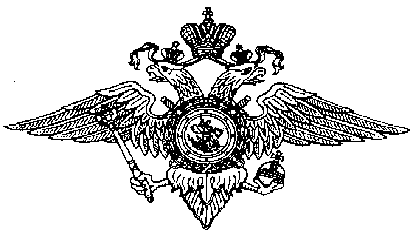 